TEHNISKĀ SPECIFIKĀCIJA/ TECHNICAL SPECIFICATION Nr. TS 1302.101 v1Informatīva uzlīme EU/ Informative sticker EUInformatīvs attēls/Informative picture: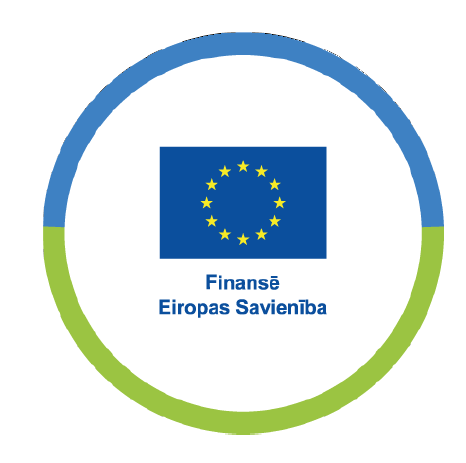 Nr./ NoApraksts/ DescriptionMinimālā tehniskā prasība/ Minimum technical requirementPiedāvātās preces konkrētais tehniskais apraksts/ Specific technical description of offered productAvots/ SourcePiezīmes/ RemarksVispārīgā informācija/ General informationRažotājs (nosaukums, atrašanās vieta)/ Manufacturer (name and location)Norādīt/ Specify1302.101 Informatīva uzlīme "Finansē Eiropas Savienība"/ Informative sticker “Finansē Eiropas Savienība”  Tipa apzīmējums/ Type reference Nepieciešamības gadījumā tehniskai izvērtēšanai parauga piegādes laiks (pēc pieprasījuma)/ Delivery time for sample technical check (on request), working daysNorādīt/ SpecifyStandarti/ StandardsISO  9001 vai ekvivalents/ or equivalent)Atbilst/ ConfirmTiks ievērotas Atveseļošanas fondakomunikācijas un dizaina vadlīnijas. Links: https://www.esfondi.lv/upload/Vadlinijas/esfondu_af_kom_vadlinijas.pdf Recovery fundcommunication and design guidelines. Link: https://www.esfondi.lv/upload/Vadlinijas/esfondu_af_kom_vadlinijas.pdf Atbilst/ ConfirmVides nosacījumi/ Environmental conditionsUzstādīšanas vide/ Installation environment Ārtipa/ OutdoorDarba vides temperatūra/ operating ambient temperature; °C-35 / +40Tehniskā informācija/ Technical informationLīmplēves biezums(bez aizsargpapīra un līmes) , mm/ Adhesive film thickness(without protective paper and adhesive), mm≥ 0.07Materiāls kalandrēta vinila plēve/ Material calendered vinyl filmJā/ YesLīmplēves noturība, gadi/ Persistence of adhesive film, years≥5Adhēzija/liptspēja metāla virsmai, kg/cm/ Adhesion/adhesive strength to metal surface, kg/cm>0.7Uzlīmes izmērs- diametrs/ Sticker dimensions- diameter, mm100Uzlīmes krāsas, dizains, informācija atbilstoši Atveseļošanas fonda komunikācijas un dizaina vadlīnijām / Sticker painting colours, design, information according to the Recovery fundcommunication and design guidelinesJā/ YesFona krāsu panāk ar atbilstošu toņa izejmateriāla - līmplēves izmantošanu/ Background color is achieved with appropriate tone raw materialJā/ YesSaderība (Adhēzija) ar cinkota metāla, krāsotām, plastikāta izstrādājumu  virsmām/ Compatibility (adhesion) with galvanized metal, plastic painted producēt surfacesJā/ YesUV starojuma noturība pie pārklājuma uznešanas, gadi/ UV persistance when coating is applied, years>5Gala produkts pārklāts ar aizsargslāni, kas to pasargā no vides un UV iedarbības/ End product is covered with protective layer, which protects against environment and UV effectJā/YesIespējamā krāsu izmaiņa  Produktam, ekspluatācijas laikā - 2 gados – 0%; 5 gados <10%/ Possible color change for Product during operation time in 2 years 0%, in 5 years <10%Jā/ Yes